 					Electronic Theatre List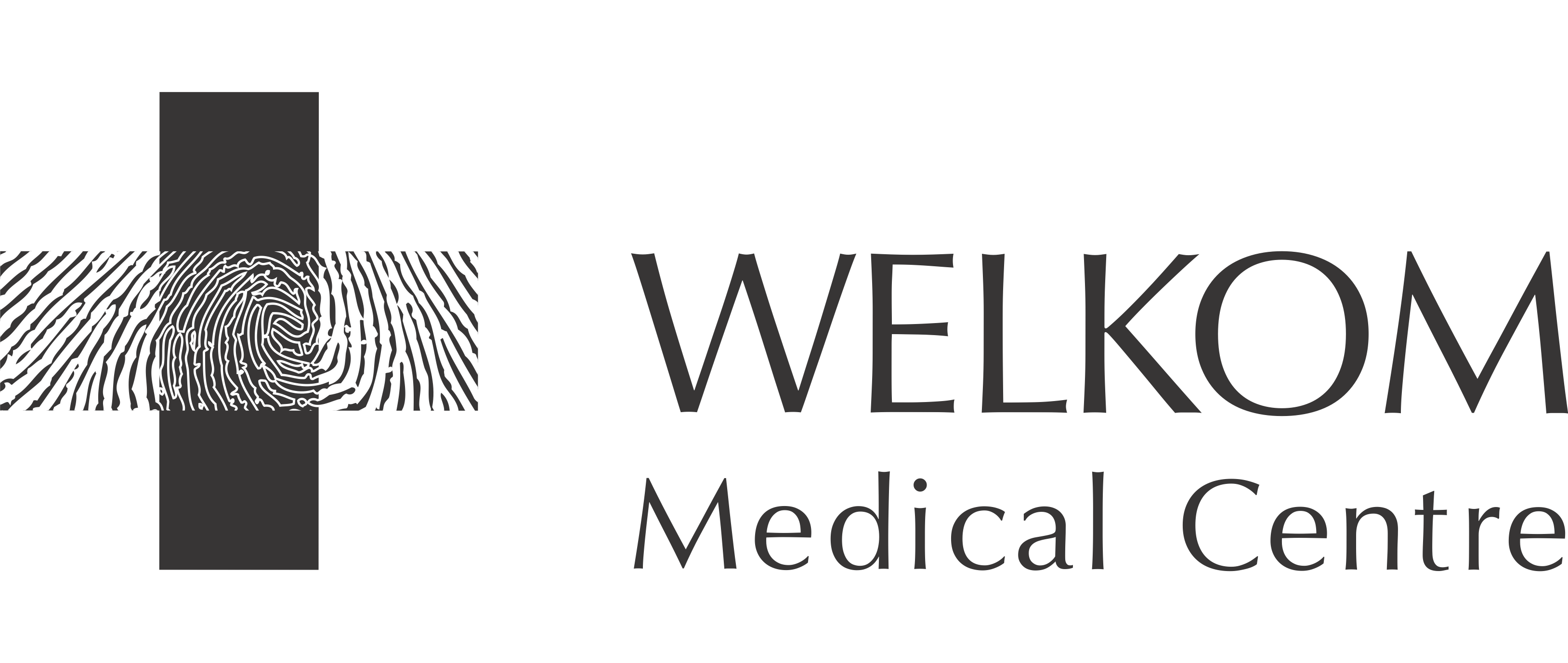 Please confirm cases with Sr  beforehand and fax/email finalised list by 12h00 the previous dayTheatre		Sr 	admin@wmedcentre.co.za 							Fax		057 352 3155Tel		057 352 2114DaySurgeonDrDateAssistantDrTheatre/Procedure RoomAnaesthetistNrTimePatient Name   Cell NrMed Aid NameMed Aid NumberAuth NrProcedure to be doneBHFICD10Assistant12345678910